Na podlagi prve točke tretjega odstavka 74. člena Statuta Univerze v Ljubljani (Uradni list RS št. 4/17) je senat Fakultete za socialno delo na svoji redni seji dne 25. 9. 2017  in  24.2.2020 in 27.9.2021 ter dne 17.10.2022 sprejel naslednjaPRAVILA O ORGANIZACIJI IN DELOVANJUFAKULTETE ZA SOCIALNO DELO SPLOŠNE DOLOČBEčlenFakulteta za socialno delo Univerze v Ljubljani (v nad. fakulteta), katere ustanoviteljica je Republika Slovenija, je izobraževalni in znanstvenoraziskovalni zavod s pooblastili v pravnem prometu, ki jih izvršuje v skladu z zakonom, ki ureja visoko šolstvo, Odlokom o preoblikovanju Univerze v Ljubljani (Ur. l. RS, št. 28/00 in spr.) in Statutom Univerze v Ljubljani (Uradni list RS, št. 4/17; v nadaljnjem besedilu: Statut UL). Fakulteta je  članica Univerze v Ljubljani (v nad. univerza).Uradni naziv fakultete je: Univerza v Ljubljani, Fakulteta za socialno delo.Skrajšani naziv fakultete je kratica  UL FSD.V angleščini je naziv fakultete: University of Ljubljana, Faculty of Social WorkSedež: LjubljanačlenV pravilniku uporabljena ženska oblika (študentka, učiteljica itn.) velja za oba spola.členSedež fakultete je v Ljubljani, Topniška 31.členFakulteta ima pečat okrogle oblike, katerega obris tvori napis: Univerza v Ljubljani, Fakulteta za socialno delo, Ljubljana. Sredi pečata je grb Republike Slovenije.DEJAVNOSTčlenFakulteta izvaja nacionalni program visokega šolstva in nacionalni program znanstvenoraziskovalne dejavnosti ter opravlja druge dejavnosti, določene s Statutom UL in temi pravili.členFakulteta izvaja nacionalni program visokega šolstva in nacionalni program znanstvenoraziskovalne dejavnosti po načelu avtonomije stroke.členFakulteta je zavod, katerega pravna sposobnost je omejena, ko v imenu in za račun univerze izvaja dejavnost v okviru nacionalnega programa visokega šolstva in nacionalnega programa znanstvenoraziskovalnega dela, za katera sredstva zagotavlja država oziroma so pridobljena iz evropskih in drugih mednarodnih sodelovanj ter projektov, financiranih iz javnih sredstev. Fakulteta je hkrati zavod z lastnostjo pravne osebe in nastopa v pravnem prometu v svojem imenu in za svoj račun pri izvajanju dejavnosti iz 26. člena Statuta UL.členZa izvajanje nacionalnega programa visokega šolstva ter nacionalnega raziskovalnega in razvojnega programa pridobiva fakulteta preko računa pri Upravi Republike Slovenije za javna plačila (UJP) Univerze v Ljubljani sredstva iz proračuna Republike Slovenije, sredstva iz evropskih in drugih mednarodnih sodelovanj ter projektov v skladu z veljavnimi predpisi in v okviru sprejetega finančnega načrta.členV skladu s 26. členom Statuta UL lahko fakulteta opravlja tudi druge dejavnosti, ki so opredeljene v prilogi Statuta UL.Fakulteta ima svoj transakcijski račun.Fakulteta neposredno na svoj transakcijski račun dobiva finančna sredstva, pridobljena z dejavnostjo iz prvega odstavka tega člena in z izvajanjem nacionalnih programov visokega šolstva in znanstvenoraziskovalnega dela, za katera sredstev ne zagotavlja Republika Slovenija.Za izvajanje dejavnosti iz 1. in 3. odstavka tega člena fakulteta zaposluje osebje v skladu s pravili, ki jih sprejme senat članice po predhodnem soglasju rektorja oziroma glavnega tajnika univerze.PRAVNA SPOSOBNOSTčlenPri izvajanju nacionalnega programa visokega šolstva in nacionalnega programa znanstvenoraziskovalnega dela nastopa fakulteta v imenu in za račun univerze.Pri opravljanju dejavnosti iz 26. člena Statuta UL oz. 9. člena teh pravil nastopa fakulteta v svojem imenu in za svoj račun.členZa obveznosti fakultete, ki nastanejo z opravljanjem dejavnosti iz 26. člena Statuta UL oz. 9. člena teh pravil, odgovarja fakulteta z vsem premoženjem.členNa fakulteti ni dopustno delovanje političnih strank.FINANCIRANJE FAKULTETEčlenZa izvajanje dejavnosti v okviru nacionalnih programov pridobiva fakulteta sredstva iz proračuna Republike Slovenije, iz evropskih in drugih mednarodnih sodelovanj ter projektov.Druge dejavnosti fakultete se financirajo iz drugih virov, in sicer:– šolnin in drugih prispevkov za študij,– plačil za opravljene storitve,– dotacij, dediščin in daril ter– drugih virov.členFakulteta lahko predlaga upravnemu odboru univerze:– šolnine za izobraževanje na študijskih programih prve in druge stopnje, ki niso ali so samo deloma financirani v okviru nacionalnega programa;– prispevke za študij in druge storitve, če niso ali so samo deloma financirane v okviru nacionalnega programa.členŠolnine in drugi prispevki za študij ter plačila za opravljene storitve, dotacije in darila so prihodek fakultete.členFakulteta sprejme letni finančni načrt  in letni delovni načrt v okviru programa dela, ki zajema vse njene dejavnosti. PREMOŽENJE FAKULTETEčlenFakulteta pridobiva premoženje iz:– proračuna Republike Slovenije,– šolnin in drugih prispevkov za študij,– plačil za opravljene storitve,– dotacij, dediščin in daril ter– drugih virov.členFakulteta je uporabnik premoženja, ki ga določi upravni odbor univerze v skladu z Merili za razmejitev premoženja, pridobljenega iz javnih in drugih sredstev, ki jih sprejme upravni odbor univerze.Fakulteta samostojno razpolaga s premoženjem, pridobljenim z dejavnostjo iz 26. člena Statuta UL oz. 9. člena teh pravil, in s premoženjem, pridobljenim na temelju dediščin, volil ali daril.S premoženjem fakultete upravlja upravni odbor fakultete v skladu z veljavnimi predpisi in skrbnostjo dobrega gospodarja.Fakulteta lahko po poprejšnjem soglasju upravnega odbora univerze odtuji ali obremeni nepremičnino ali opremo večje vrednosti. Za opremo večje vrednosti se šteje oprema, katere vrednost presega znesek, določen s pravili, ki urejajo upravljanje s stvarnim premoženjem univerze.Za razpolaganje v zvezi z nepremičninami oziroma njihovim delom ali opremo večje vrednosti, ki jo je fakulteta nabavila iz lastnih sredstev, ni potrebno soglasje upravnega odbora univerze.NOTRANJA ORGANIZIRANOSTčlenFakulteta izvaja svojo dejavnost v svojih organizacijskih enotah.Organiziranost fakultete je razvidna iz organigrama (priloga št. 1), ki je sestavni del pravil.Fakulteta na nacionalnem in mednarodnem področju izvaja pedagoško in raziskovalno dejavnost, kot svoji temeljni dejavnosti. Pedagoško dejavnost izvaja s podporo področnih strokovnih služb. Fakulteta izvaja tudi  knjižnično in založniško dejavnost.Katedre: za dolgotrajno oskrboza družboslovne in pravne predmeteza duševno zdravje v skupnostiza proučevanje družbene pravičnosti in družbenega vključevanjaza raziskovanje in organizacijoza teorije in metode pomočištudijska centra:center za praktični študijcenter za študij drog in zasvojenostidelovni enoti:center za strokovno izpopolnjevanjerevija Socialno delocenter za proučevanje zgodovine socialnega delastrokovne službe:služba za informatikoizdajateljska in organizacijska službaslužba za mednarodno sodelovanje kadrovska služba knjižnica projektna pisarna računovodsko–finančna služba referat tajništvo vzdrževalno–tehnična služba.členSenat fakultete lahko skladno s temi pravili ustanovi novo organizacijsko enoto, spremeni že ustanovljeno enoto ali pa sklene, da organizacijska enota preneha delovati.Organizacijske enoteKatedrečlenKatedra je organizacijska enota pedagoškega procesa in je oblika razvojnega povezovanja in usklajevanja visokošolskih učiteljic, znanstvenih delavk in visokošolskih sodelavk fakultete na enem ali več predmetnih področij na vseh stopnjah izobraževanja, ki potekajo na fakulteti.členUstanovitev nove katedre ali njeno ukinitev sprejme senat z večino glasov vseh članov senata.Ustanovitev katedre je utemeljena, če to narekujejo potrebe izboljšav oz. posodobitve študijskega programa in so dani kadrovski, prostorski in materialni pogoji za delovanje nove organizacijske enote.členČlani oz. članice katedre so visokošolske učiteljice, znanstvene delavke in visokošolske sodelavke, ki po znanstvenem področju oz. predmetu, ki ga izvajajo na programu prve ali druge stopnje, sodijo v katedro, ne glede na to, ali so v delovnem razmerju na fakulteti ali pa s fakulteto le pogodbeno sodelujejo. Glasovalno pravico imajo samo tisti, ki so v delovnem razmerju s fakulteto  vsaj s  polovico delovnega časa in v okviru programov katedre izvajajo pretežni del svojih pedagoških obveznosti. Posameznice, ki izvajajo pedagoške obveznosti na različnih katedrah v enakih deležih, imajo glasovalno pravico zgolj v eni katedri po lastni izbiri, kar se zaznamuje tudi v sklepu. členGlavna naloga katedre je skrb za nemoten potek in razvoj znanstveno-izobraževalnih programov na vseh treh stopnjah študija in znanstvenih disciplin.Katedra predvsem:– razvija stroko,– koordinira delo članov in članic katedre,– sodeluje pri pripravi študijskih programov, ki jih izvaja fakulteta,– na prvi in drugi stopnji študija skrbi za redno izvajanje pedagoškega dela,– predlaga akademskemu zboru članice senata fakultete in oblikuje predloge kandidatk za dekanjo fakultete,– spodbuja in daje predloge v zvezi z izobraževanjem in zaposlovanjem visokošolskih učiteljic, znanstvenih delavcev in visokošolskih sodelavk,– v sodelovanju z drugimi katedrami goji interdisciplinarnost,– se povezuje s sorodnimi institucijami doma in v tujini,– načrtuje in predlaga študijske odsotnosti svojih članic ter predlaga nadomeščanje odsotnih delavk katedre,– obravnava in daje pobude za sodelovanje zunanjih sodelavk iz prakse in gostujočih učiteljic,– daje pobudo za zagotovitev študijskih gradiv, sestavlja seznam predpisanih študijskih gradiv,– predlaga članice komisij za volitve v nazive,– opravlja druge strokovne naloge, povezane s študijskim delom fakultete.členKatedro vodi predstojnica katedre. Predstojnica mora imeti naziv visokošolske učiteljice, znanstvenoraziskovalne dosežke in organizacijske sposobnosti.Predstojnico katedre imenuje dekanja za dobo štirih let na predlog katedre. Katedra oblikuje predlog za predstojnico iz vrst visokošolskih učiteljic članic katedre, zaposlenih na fakulteti z vsaj  polovico delovnega časa. Predstojnica je po končanem mandatu lahko ponovno imenovana na to funkcijo.Predstojnica lahko za posamezne zadeve iz svoje pristojnosti pooblasti članico katedre po lastni izbiri. Pooblastilo preneha najkasneje s potekom mandata predstojnice.Če katedra dekanji ne pošlje pravočasno predloga za predstojnico katedre, imenuje dekanja predstojnico izmed visokošolskih učiteljic katedre po lastni presoji.členPredstojnica katedre ima naslednje pristojnosti: vodi, načrtuje, organizira in usmerja delo katedre ter zagotavlja izvajanje nalog iz 24. člena. Predstojnica katedre opravlja tudi druge naloge, določene s temi pravili in sklepi senata fakultete.členKatedra odloča na sejah. Katedra je sklepčna, če sodeluje večina članic katedre z glasovalno pravico.Katedra sprejema sklepe s soglasjem, če tega ni, pa z večino glasov prisotnih članic z glasovalno pravico.Seje katedre sklicuje predstojnica po potrebi ali na zahtevo dekanje, prodekanje ali članic katedre.Študijski center členO ustanovitvi in ukinitvi študijskega centra odloči senat. Ustanovitev študijskega centra je utemeljena, če to zahtevajo raziskovalne ali razvojne potrebe fakultete in so podani kadrovski, prostorski in materialni pogoji za njegovo delovanje. 29. členŠtudijski center vodi vodja, ki jo izvoli senat fakultete izmed učiteljic ali visokošolskih sodelavk fakultete za dobo štirih let. Po preteku te dobe je lahko ponovno izvoljena. Senat lahko razreši vodjo študijskega centra, če oceni, da ni opravila svojega dela ali da ga ni opravila korektno.30. členVodja študijskega centra predloži senatu v sprejem letni delovni program centra in letno poročilo o njegovem delovanju, ki ga senat sprejme z glasovanjem.Letni program in letno poročilo obravnava in sprejema senat.Vodja študijskega centra je odgovorna za strokovno in finančno poslovanje centra. Center za študij drog in zasvojenosti31. členCenter za študij drog in zasvojenosti izvaja raziskovalno in razvojno delo na svojem področju. Sodeluje pri izvajanju podiplomskih programov in se vključuje v izvajanje dodiplomskega študija pri ustreznih predmetih. Center za praktični študij32. členCenter za praktični študij organizira in vodi praktično usposabljanje študentk v skladu s sprejetim programom študija. Center izvaja svetovanje in supervizijo za ustanove, organizacije in posameznike, ki delujejo na področju socialnega dela. Delovna enota						33. členO ustanovitvi in ukinitvi delovne enote odloči senat. Ustanovitev delovne enote je utemeljena, če to zahtevajo pedagoške, raziskovalne ali razvojne potrebe fakultete.V delovnih enotah ni sistemiziranih delovnih mest.Center za strokovno izpopolnjevanje34. členCenter za strokovno izpopolnjevanje izvaja programe za dopolnjevanje strokovne izobrazbe in svetovanje in na področju socialnega varstva. Dela in naloge  za center opravlja izdajateljska in organizacijska služba.35. člen Delo na področju strokovnega izpopolnjevanja koordinira koordinatorica strokovnega izpopolnjevanja, za izvedbo skrbi izdajateljska in organizacijska služba, za razvoj področja pa skrbi komisija za strokovno izpopolnjevanje.Koordinatorica  strokovnega izpopolnjevanja je visokošolski učiteljica, zaposlena na fakulteti, ki  jo na predlog dekanje imenuje senat fakultete za dobo štirih let in med drugim:– skrbi za razvoj strokovnega izpopolnjevanja,– pripravi programe  strokovnega izpopolnjevanja in načrt izvedbe, - poroča pristojni komisiji o izvedbi.Revija Socialno delo36. členFakulteta izdaja znanstveno periodično publikacijo z naslovom Socialno delo. Njeno delovanje in organizacijo ureja pravilnik o izdajateljski dejavnosti fakultete.Glavnega urednico revije imenuje senat na predlog dekanje za obdobje osmih let.Uredniški odbor na predlog glavne urednice voli senat za obdobje štirih let.37. členFakulteta skrbi za promocijo raziskovalnih dosežkov in diseminacijo znanja v obliki tiskanih in elektronskih publikacij (izdajateljska dejavnost). Strokovno in tehnično podporo izdajateljski dejavnosti izvaja izdajateljska in organizacijska služba.Organizacijo, financiranje, izvajanje in upravljanje izdajateljske dejavnosti ureja pravilnik o izdajateljski dejavnosti fakultete.Center za proučevanje zgodovine socialnega dela 						38. členCenter proučevanje zgodovine socialnega dela opravlja dela in naloge na področju raziskovanja zgodovinskih korenin socialnega dela. 39. člen Vodja Centra za proučevanje zgodovine socialnega dela koordinira  delo in vodi center v skladu s sprejetim programom dela.Vodja Centra za proučevanje zgodovine socialnega dela je visokošolska učiteljica, zaposlena na fakulteti, ki  jo na predlog dekanje imenuje senat fakultete za dobo štirih let in med drugim:skrbi za razvoj Centra za proučevanje zgodovine socialnega dela,pripravi program Centra za proučevanje zgodovine socialnega dela in načrt izvedbe ter poroča senatu enkrat letno o izvedbi;razvija e- arhiv zgodovine socialnega dela v Sloveniji;spodbuja in povezuje delo med katedrami, ki se v Sloveniji in v tujini ukvarjajo z zgodovino socialnih vprašanj.Knjižnica 40. členFakultetna knjižnica opravlja knjižnično, informacijsko in dokumentacijsko dejavnost za potrebe pedagoškega, znanstvenoraziskovalnega in strokovnega dela fakultete.Knjižnico vodi vodja knjižnice. Delo knjižnice usmerja strokovni svet, ki ga sestavljajo prodekanji,  dve visokošolski učiteljici, visokošolska sodelavka,  predstavnica študentk in  vodja knjižnice. Strokovni svet obravnava, usmerja in nadzoruje nabavno politiko in razvoj storitev knjižnice. Letni načrt in poročilo o delu knjižnice je del letnega načrta in poročila fakultete, ki ga obravnavajo organi fakultete.Knjižnično gradivo lahko uporabljajo učiteljice, sodelavke in študentke fakultete in druge uporabnice, ki so članice knjižnice.Razporeditev in uporabo knjižničnega gradiva ureja pravilnik fakultetne knjižnice.Vodstvo fakultete, tajništvo in strokovne službe41.členVodstvo fakultete sestavljajo dekanja in prodekanje.Vodstvo fakultete ima posvetovalno vlogo ter dekanji pomaga in svetuje pri vodenju fakultete.42. členTajništvo fakultete opravlja upravno-administrativne naloge za vodstvo fakultete, pripravlja strokovne podlage v sodelovanju s strokovnimi službami za odločitve vodstva fakultete in skrbi za arhiv fakultete.Tajništvo fakultete opravlja tudi upravno-administrativne in finančno-gospodarske naloge v zvezi z izvajanjem dejavnosti fakultete iz 26. člena Statuta UL oz. 8. člena teh pravil.           43.členStrokovne službe fakultete opravljajo strokovno organizacijske, upravno-administrativne, finančno-računovodske, tehnične in druge skupne naloge fakultete. Strokovne službe fakultete opravljajo tudi upravno-administrativne in finančno-gospodarske naloge v zvezi z izvajanjem dejavnosti fakultete iz 26. člena Statuta UL oz. 8. člena teh pravil.členSistemizacija potrebnih delovnih mest za opravljanje nalog fakultete se določi v skladu z enotno sistemizacijo univerze za izvajanje nalog nacionalnega programa visokega šolstva in nacionalnega programa znanstvenoraziskovalnega dela in za izvajanje nalog iz 26. člena Statuta UL oziroma 8. člena teh pravil.členTajništvo fakultete vodi tajnik fakultete, ki ga izbere dekanja na podlagi javnega razpisa, na predlog komisije, katere član je tudi glavni tajnik Univerze. Za tajnika fakultete je lahko imenovan, kdor izpolnjuje pogoje določene v Statutu Univerze v Ljubljani.členTajnik fakultete:– vodi in usklajuje delo tajništva in strokovnih služb fakultete,– organizira in usklajuje delo posameznih strokovnih služb oziroma enot,– skrbi, da je delo pravilno, pravočasno in strokovno opravljeno,– skrbi, da so zagotovljene možnosti za delo,– sodeluje z dekanjo in prodekanjami pri izvajanju nalog fakultete,– skrbi za pravočasno pripravo gradiv za seje organov,– je navzoča in v okviru svojih nalog sodeluje na sejah organov fakultete,– opravlja druga dela in naloge po pooblastilu dekanje ter druga dela in naloge, določene s Statutom UL in drugimi splošnimi akti univerze in fakultete.UPRAVLJANJE FAKULTETEčlenOrgani fakultete so:– dekanja,– senat,– akademski zbor,– upravni odbor in– študentski svet.Fakulteta lahko poleg navedenih oblikuje še druge organe. Njihova sestava in pristojnosti se določijo s temi pravili oz. spremembami ali dopolnitvami teh pravil na senatu fakultete. Pri kandidiranju za volitve, oblikovanju sestave imenovanih organov in njihovih delovnih teles se upošteva načelo enakopravne spolne zastopanosti na fakulteti.členSeja organa je javna. Javnost se lahko omeji ali izključi, kadar so predmet obravnave podatki zaupne narave ali listine z oznako zaupnosti oziroma tajnosti, zaradi zakonitega varovanja koristi fakultete, zaradi zavarovanja osebnih podatkov udeležencev v zadevi, ki je predmet obravnave na seji, če tako odloči organ na predlog katerega od članic ali dekanje ali če tako določa zakon oziroma drug predpis na podlagi zakona.Če organ sklene, da bo katero vprašanje obravnaval brez navzočnosti javnosti, določi, kdo jelahko poleg članic organa navzoč na seji.Dekanja fakultetečlenDekanja vodi, zastopa in predstavlja fakulteto ter je strokovni vodja, ki opravlja naloge na temelju zakona, odloka o preoblikovanju univerze, Statuta UL in pooblastili rektorice, ki jih ta prenese na dekanjo s pisnim pooblastilom.Dekanja fakultete je poslovodni organ fakultete, ko ta posluje v okviru dejavnosti iz 26. člena Statuta UL oziroma 8. člena teh pravil.Dekanja odgovarja za zakonitost dela na fakulteti.členDekanja fakultete pri izvajanju nacionalnega programa visokega šolstva in nacionalnega programa znanstvenoraziskovalnega dela:– izvršuje pooblastila v  zvezi z vodenjem in usklajevanjem članice ter druga pooblastila v skladu z 68, členom Statuta UL:– usklajuje izobraževalno in znanstvenoraziskovalno delo;– spremlja, ugotavlja in zagotavlja kakovost članice, študijskih programov, znanstvenoraziskovalnega in strokovnega dela ter pripravo letnega poročila o kakovosti (samoevalvacija fakultete);– v skladu s svojimi pooblastili skrbi za zakonitost dela fakultete;– odloča o izvrševanju tistih opravil s področja materialnega poslovanja fakultete, ki so potrebna za tekoče in nemoteno izvajanje sprejetih programov iz nacionalnega programa visokega šolstva;– spremlja in zagotavlja kakovostno, pravočasno in s stroko skladno izvajanje dela visokošolskih učiteljev, znanstvenih delavcev in visokošolskih in raziskovalnih sodelavcev;– najmanj enkrat na leto o delu poroča senatu fakultete in rektorici;– sklicuje in vodi seje senata fakultete;– odloča o zadevah s področja delovnih razmerij delavk fakultete, razen o zadevah, za katere je po Statutu UL izrecno pristojna rektorica (sklenitev, prenehanje delovnega razmerja, prerazporeditev pedagoških delavk z ene članice na drugo, soglasje za dopolnilno delo);– sprejema merila za vrednotenje dela visokošolskih učiteljic in visokošolskih in raziskovalnih sodelavk fakultete po predhodnem soglasju senata fakultete;– odloča o študijski odsotnosti pedagoginje do 30 dni;– predlaga rektorici odločitve v zvezi z delovnimi razmerji visokošolskih učiteljic, znanstvenih delavk, visokošolskih sodelavk in drugih delavk, potrebne za izvajanje študijskih in znanstvenoraziskovalnih programov iz nacionalnega programa visokega šolstva;–sprejme sklep o hitrejšem napredovanju študentke na podlagi obrazloženega mnenja komisije za študijske zadeve ali drugega pristojnega organa ali mentorja v primeru hitrejšega napredovanja na tretji stopnji; – predlaga senatu fakultete kandidatke za prodekanje;– odloča o zahtevi iz tretjega odstavka 121. člena Statuta UL;– odloča o priznanju v tujini pridobljene izobrazbe za nadaljevanje izobraževanja na drugi ali tretji stopnji ali v višjih letnikih prve stopnje;– opravlja druge naloge v skladu s Statutom UL, splošnimi akti univerze, temi pravili in pooblastili rektorice.Dekanja odloča o pravicah in dolžnostih iz delovnih razmerij delavk fakultete, ki opravljajo dejavnost iz 26. člena Statuta UL oziroma 8. člena teh pravil in so sistemizirana v Pravilniku o sistemizaciji delovnih mest na fakulteti.členV primerih, ko fakulteta nastopa v pravnem prometu v svojem imenu in za svoj račun, dekanja fakultete kot poslovodni organ fakultete:– zastopa fakulteto,– odgovarja za zakonitost poslovanja,– usklajuje delo in poslovanje fakultete.členDekanja v primeru daljše odsotnosti pisno pooblasti eno izmed prodekanj za nadomeščanje. Prodekanja, ki nadomešča dekanjo, ima iste pravice in dolžnosti kot dekanja, razen izvrševanja pooblastil, ki so podeljena dekanji in so neprenosljiva.členPostopek za imenovanje dekanje fakultete se začne najmanj šest mesecev pred iztekom  njenega mandata.Senat fakultete sprejme sklep o začetku postopka za izvolitev nove dekanje ter izvoli volilno komisijo, da vodi volilna opravila v skladu s Pravilnikom o kandidiranju in volitvah dekanje fakultete, ki ga sprejme senat fakultete.Volilna komisija po izvedbi volilnih opravil poroča senatu, ki se seznani s poročilom in z rezultati volitev seznani tudi rektorja.členZa dekanjo fakultete lahko kandidirajo visokošolske učiteljice,  ki so na fakulteti zaposlene s polnim delovnim časom, od tega na delovnem mestu visokošolske učiteljice za najmanj polovični delovni čas.Funkcija dekanje je nezdružljiva s funkcijami v državnih organih, s funkcijo županje in s funkcijo v vodstvenih organih političnih strank na nacionalni ravni.Predloge kandidatur lahko dajo katedre in posamezne visokošolske učiteljice ter posamezne znanstvene delavke ter visokošolske in raziskovalne sodelavke.Imenovanje dekanje fakultetečlenDekanjo fakultete imenuje rektorica univerze za dobo štirih let na podlagi volitev.Dekanja je lahko ponovno izvoljena, vendar za skupno mandatno dobo največ 8 let.Dekanjo izvolijo na splošnih neposrednih volitvah tri skupine volivk, in sicer:visokošolske učiteljice, znanstvene delavke ter visokošolske in raziskovalne sodelavke, ki so na fakulteti zaposlene vsaj za polovični delovni čas, študentke, strokovno-administrativne in tehnične delavke, ki so zaposlene vsaj za polovični delovni čas.Skupine volivk imajo različne uteži pri seštevanju glasov, tako da imata skupini študentk in strokovno-administrativnih in tehničnih delavk vsaka po 20 odstotkov vseh glasov.Izvoljena je kandidatka, ki je dobila več kot 50 odstotkov vseh veljavnih glasov. Če nobena od kandidatk ni dobila potrebne večine vseh veljavnih glasov, se opravi drugi krog volitev. Volilne upravičenke prvega kroga volitev volijo dekanjo izmed dveh kandidatk, ki sta v prvem krogu dobili največ glasov.Dekanja opravlja naloge dekanje na delovnem mestu visokošolske učiteljice.Če senat fakultete do izteka mandata dekanje ne oblikuje predloga za imenovanje dekanje v novem mandatnem obdobju na podlagi izvedenih volitev, imenuje dekanjo rektorica univerze izmed visokošolskih učiteljic fakultete, ki izpolnjujejo pogoje za izvolitev za dekanjo.členRektorica lahko razreši dekanjo pred iztekom njenega mandata na temelju obrazloženega sklepa senata članice, ki je bil sprejet z dvotretjinsko večino vseh članic senata članice.Če dekanji preneha funkcija pred potekom dobe, za katero je bila izvoljena, določi senat fakultete eno izmed prodekanj, da do izvolitve nove dekanje opravlja njene naloge ali izvede postopek izvolitve in imenovanja nove dekanje. Z izvolitvijo nove dekanje prenehajo funkcije dotedanjih prodekanj.Prodekanje fakultetečlenFakulteta ima za vodenje in vsebinsko usmerjanje procesov na najpomembnejših področjih delovanja fakultete enega ali več prodekanj. Prodekanje vodijo delo fakultete na posameznih področjih delovanja v skladu s sklepom o imenovanju ter usmerjajo strokovno delo služb, ki spadajo v njihovo pristojnost.Število prodekanj, področja njihovega delovanja in njihove naloge določi fakulteta s pravili o organizaciji in delovanju fakultete.Dekanja fakultete predlaga senatu kandidatko za prodekanjo iz vrst visokošolskih učiteljic, ki so na fakulteti zaposlene s polnim delovnim časom. Prodekanjo izvoli senat fakultete z večino glasov navzočih članic senata za dobo štirih let in je lahko ponovno izvoljena.Funkcija prodekanje je nezdružljiva s funkcijami v državnih organih, s funkcijo županje in s funkcijo v vodstvenih organih političnih strank na nacionalni ravni. Če kandidatka za prodekanjo ni prejela zadostne večine glasov, predlaga dekanja drugo kandidatko.členProdekanja, pristojna za študijske zadeve:– skrbi za reden potek pedagoškega dela na fakulteti, ki je sestavina nacionalnega programa visokega šolstva na študiju prve in druge stopnje (redni študij in izredni študij);– usklajuje delo enot v okviru dejavnosti nacionalnih programov visokega šolstva;– usklajuje organizacijo in izvajanje pedagoškega dela prve in druge stopnje študija;– po funkciji je članica komisije za študentske zadeve,  komisije za študente s posebnim statusom, komisije za samoocenjevanje kakovosti in komisije za študijske zadeve;– kot prvostopenjski organ odloča o vlogah študentk fakultete v študijskih zadevah, če ni s Statutom UL in fakultetnimi pravili določeno drugače;– opravlja druge naloge, ki jih določi senat fakultete;– po pooblastilu dekanje opravlja dela in naloge iz njene pristojnosti.členProdekanja, pristojna za  raziskovanje, razvoj in doktorski študij:-sodeluje pri delu organov fakultete v okviru svojih nalog in pristojnosti, po funkciji pa je članica komisije za doktorski študij, odbora za Prešernove nagrade, uredniškega odbora knjižnih izdaj, komisije za strokovno izpopolnjevanje ter komisije za znanstvenoraziskovalno delo in mednarodno sodelovanje - skrbi in usklajuje organizacijo za reden potek izvajanja doktorskega programa;- vodi delo doktorskega študija in vodi ustno predstavitev doktorskih disertacij;- usklajuje delo enot v okviru dejavnosti nacionalnih programov visokega šolstva na področju doktorskega študija;- sodeluje na promocijah doktoratov;– kot prvostopenjski organ odloča o vlogah študentk fakultete v študijskih zadevah, če ni s Statutom UL in fakultetnimi pravili določeno drugače;-- skrbi za reden potek znanstvenoraziskovalnega dela na fakulteti, ki je sestavina nacionalnega programa ter usklajuje raziskovalni in razvojno delo na fakulteti; - skrbi za razvoj in organizacijo strokovnega izpopolnjevanja;- opravlja druge naloge, ki jih določi senat fakultete;- po pooblastilu dekanje opravlja dela in naloge iz njene pristojnosti.Kolegij dekanječlenKolegij dekanje je posvetovalni organ dekanje in ga sestavljajo dekanja, prodekanje in tajnica fakultete. Na kolegiju dekanje lahko po potrebi sodelujejo tudi drugi, ki jih povabi dekanja.Seje kolegija dekanje so praviloma tedenske. Zapisniki  kolegija se objavijo na intranetnem omrežju fakultete.Senat fakultetečlenSenat je najvišji strokovni organ fakultete. Za članice senata fakultete so lahko izvoljene zaposlene z nazivom visokošolske učiteljice ali/in znanstvene delavke, ki so zaposlene za najmanj polovični delovni čas, in študentke v številu, ki ustreza najmanj eni petini članic senata.Seje senata vodi dekanja kot predsednica senata.  Ob odsotnosti jo nadomešča prodekanja, ki jo za to  pooblasti dekanja.členSenat fakultete šteje najmanj devet članic. Mandatna doba senata iz vrst učiteljic je štiri leta, iz vrst študentk pa eno leto. Po poteku mandatne dobe so lahko članice senata ponovno izvoljene.V primeru, da članici senata iz vrst visokošolskih učiteljic preneha delovno razmerje z vsaj polovičnim delovnim časom na fakulteti ali da zaradi kakšnega drugega razloga ne more opravljati funkcije članice senata več kot šest mesecev, ji članstvo v senatu preneha. Dekanja v tem primeru izda sklep o nadomestnih volitvah članice senata.členPredstavnice študentk fakultete v senatu fakultete voli študentski svet fakultete za mandatno dobo enega leta. Način volitev članic senata iz vrst študentk določa pravilnik, ki ga sprejme Študentski svet univerze.členSenat fakultete razpravlja in sklepa o strokovnih vprašanjih s področja izobraževalnega in znanstvenoraziskovalnega dela fakultete ter predlaga senatu univerze sprejem ustreznih sklepov.Senat fakultete:– sprejema fakultetna pravila o organizaciji in delovanju fakultete ter druge pravilnike iz pristojnosti senata;– sprejema letni program dela in letno poročilo; – predlaga senatu univerze v sprejem študijske programe za pridobitev izobrazbe univerzitetne izobrazbe, visoke strokovne izobrazbe in programe za izpopolnjevanje;– predlaga senatu univerze v sprejem študijske programe za podiplomski študij; – sprejema programe strokovnega izpopolnjevanja;– senatu univerze predlaga število vpisnih mest na študijskih programih prve in druge stopnje;– daje soglasje k merilom za vrednotenje dela visokošolskih učiteljic in visokošolskih in raziskovalnih sodelavk fakultete;– rektorju predlaga izvoljeno kandidatko za dekanjo; – predlaga univerzi kandidatke za rektorico, prorektorice in članice komisij;– v postopku izvolitve v naziv visokošolske učiteljice, znanstvene delavke in visokošolske sodelavke imenuje poročevalke o usposobljenosti kandidatke;– voli visokošolske učiteljice, znanstvene delavke in visokošolske sodelavke v naziv oz. predlaga senatu univerze kandidatke za izvolitev v naziv redne profesorice in znanstvene svetnice;– imenuje komisije za ocene primernosti tem doktorske disertacije in usposobljenosti kandidatke za opravljanje doktorata znanosti ter predlaga senatu univerze v potrditev temo doktorske disertacije;– imenuje poročevalke za oceno doktorske disertacije, sprejema oceno doktorske disertacije in imenuje komisijo za zagovor predložene doktorske disertacije;–  odloča o podaljšanju roka veljavnosti teme doktorske disertacije;– za študijski program prve in druge stopnje določi pogoje za mentorico, postopek prevzema, izdelave, zagovora in ocene zaključnega dela;– odloča o odvzemu vseh strokovnih in znanstvenih naslovov, na katerih se je izvajal študijski program, po katerem je diplomantka pridobila naslov, razen o odvzemu znanstvenega naslova doktorica znanosti;– kot drugostopenjski organ dokončno odloča o pritožbi študentke, ko gre za pritožbo zoper odločbo drugih organov oziroma delovnih teles fakultete na prvi stopnji;– na predlog dekanje imenuje komisije in druga delovna telesa senata fakultete;– ustanavlja, ukinja ali spreminja organizacijske enote in podenote fakultete;– oblikuje predloge za fakultetne in univerzitetne nagrade in priznanja;– razpravlja in odloča o mnenjih študentskega sveta fakultete s področja njegove pristojnosti;– skrbi za spremljanje kakovosti izobraževalnega, znanstvenoraziskovalnega in razvojnega dela;– odloča o študijski odsotnosti pedagoginje v trajanju nad tri mesece;– opravlja druge naloge, če je tako določeno z zakonom, Statutom UL ali drugim splošnim aktom.členSenat fakultete obravnava in sklepa o vprašanjih iz svoje pristojnosti na sejah.Seje senata sklicuje dekanja praviloma enkrat mesečno. Sklic izredne seje senata lahko predlagajo delovna telesa, katedre,  upravni odbor in študentski svet fakultete.Dekanja in prodekanje so članice senata po položaju. Pri delu senata sodeluje brez pravice glasovanja tudi tajnica fakultete.Senat fakultete lahko s sklepom sejo ali del seje senata zapre za javnost.členNa seji senata se piše zapisnik, ki ga podpiše dekanja in se objavi na intranetnih straneh fakultete.Zapisniki senata fakultete z vsemi prilogami se hranijo v arhivu tajništva fakultete.členSenat fakultete je sklepčen, če je na seji prisotna večina članic senata.Senat sprejema sklepe z večino glasov navzočih članic, če ni s Statutom UL ali s temi pravili drugače določeno.Pred sprejemom sklepa, ki ima za posledico porabo finančnih sredstev, si mora senat fakultete pridobiti o tem mnenje upravnega odbora fakultete.Delovna telesa senata fakultetečlenDelovna telesa senata fakultete so:– komisija za študijske zadeve– komisija za študentske zadeve– komisija za doktorski študij– komisija za samoocenjevanje kakovosti– komisija za  študente s posebnim statusom– komisija za znanstvenoraziskovalno delo in mednarodno sodelovanje– komisija za strokovno izpopolnjevanje– odbor za Prešernove nagrade– uredniški odbor knjižnih izdaj.Članice delovnih teles senata fakultete izvoli senat na podlagi predloga dekanje. Senat fakultete lahko ustanovi še druga delovna telesa.Število delovnih teles, naloge, pooblastila ter trajanje mandata članic komisij oz. delovnih teles določi senat fakultete. Mandatna doba teles senata ne more biti daljša kot 4 leta.členSenat izmed izvoljenih članic delovnega telesa imenuje tudi predsednico delovnega telesa. Na izpraznjeno mesto v delovnem telesu senat izvoli novo članico.Seje sklicuje predsednica delovnega telesa.Delovna telesa so sklepčna, če je na seji navzoča več kot polovica članic. Sklep je sprejet, če zanj glasuje večina navzočih članic.O sejah se piše zapisnik, ki ga podpiše predsednica in se objavi na intranetnih straneh fakultete. Na seji delovnega telesa lahko brez pravice glasovanja sodelujejo tudi dekanja, prodekanja in tajnica fakultete.Komisija za  samoocenjevanje kakovostičlenKomisija za  samoocenjevanje kakovosti ima  štiri članice, in sicer:– tri članice iz vrst visokošolskih učiteljic ali visokošolskih sodelavk fakultete in– eno članico iz vrst študentk.Komisijo vodi predsednica.Komisija za kakovost:– opredeli vizije in poslanstva fakultete ter jih predlaga senatu fakultete v potrditev;– spremlja, ugotavlja in zagotavlja kakovost dela fakultete, študijskih programov, znanstvenoraziskovalnega ter strokovnega dela in pripravo letnega poročila o kakovosti (samoevalvacija fakultete);– pripravi akcijske načrte in ukrepe za izboljšave;– oblikuje načrt strateške prenove fakultete v skladu z evropskimi smernicami;– opravlja druge naloge, ki sodijo v njen vsebinski okvir ali jih določi senat fakultete.Akademski zbor in zbor strokovnih delavkčlenAkademski zbor sestavljajo vse zaposlene z nazivom visokošolska učiteljica, znanstvena delavka ter visokošolska in raziskovalna sodelavka ter študentke, in sicer tako, da njihovo število ustreza  najmanj eni petini članic akademskega zbora in se določi na začetku vsakega študijskega leta glede na število visokošolskih učiteljic, znanstvenih delavk in visokošolskih ter raziskovalnih sodelavk. Pri delu akademskega zbora sodelujejo tudi predstavnice zaposlenih v strokovnih službah fakultete. Število predstavnic zaposlenih v strokovnih službah fakultete ustreza najmanj eni petini vseh članic akademskega zbora in se določi na začetku vsakega študijskega leta glede na število visokošolskih učiteljic, znanstvenih delavk in visokošolskih sodelavk. členPredstavnice študentk v akademskem zboru fakultete voli študentski svet fakultete. Mandatna doba predstavnic študentk v akademskem zboru je eno leto.Način volitev predstavnic študentk v akademskem zboru določi poseben pravilnik, ki ga sprejme študentski svet univerze.členPredstavnice strokovnih delavk za mandatno obdobje štirih let izberejo strokovne delavke na splošnih in neposrednih volitvah, na katerih lahko kandidirajo vse zaposlene v strokovnih službah fakultete, ki so zaposlene najmanj za polovični delovni čas. Volitve se izvedejo najmanj petnajst dni pred vsakokratnimi volitvami članic senata fakultete, in sicer tako, da se v 30 dneh pred volitvami predstavnic strokovnih delavk v akademskem zboru oblikuje volilni imenik, vodstvo pa določi rok za vlaganje kandidatur, ki ne sme biti krajši od osmih dni. Najmanj osem dni pred volitvami se objavi kandidatna lista, pri čemer se vse volivke obvesti, da se voli število predstavnic strokovnih delavk, ki ustreza eni petini vseh članic akademskega zbora ter pet nadomestnih predstavnic, ki bodo postale predstavnice strokovnih služb v akademskem zboru v primeru odstopa katerega od izvoljenih predstavnic ali v primeru povečanja števila predstavnic strokovnih služb v akademskem zboru zaradi povečanja ostalih dveh skupin članic. V primeru, da pride v času mandata predstavnic do zmanjšanja števila predstavnic strokovnih služb v akademskem zboru, se status zadnje izvoljenih predstavnic na volitvah spremeni v nadomestne predstavnice. Na volitvah so izvoljene kandidatke, ki prejmejo največ glasov, po vrstnem redu po številu prejetih glasov, do  števila, ki ustreza eni petini vseh članov akademskega zbora ter petih nadomestnih predstavnic. členAkademski zbor obravnava poročila dekanje fakultete in drugih organov fakultete o delu fakultete ter daje predloge in pobude senatu fakultete. V razpravi in odločanju o tem sodelujejo tudi predstavnice zaposlenih v strokovnih službah fakultete in študentke fakultete.Akademski zbor na tajnih volitvah voli članice senata fakultete, iz vrst visokošolskih učiteljic ali znanstvenih sodelavk.  Študentke, ki so članice akademskega zbora, pri teh volitvah nimajo glasovalne pravice.členAkademski zbor se prvič konstituira na seji, ki jo skliče dekanja fakultete.Predsednico akademskega zbora izvoli zbor na prvi seji izmed visokošolskih učiteljic (redna profesorica, izredna profesorica, docentka), visokošolskih sodelavk in znanstvenih delavk (znanstvena svetnica, višji znanstvena sodelavke in znanstvene sodelavke) ki so zaposlene na fakulteti za polni delovni čas.Mandatna doba predsednice akademskega zbora je štiri leta.členAkademski zbor obravnava in sklepa o vprašanjih iz svoje pristojnosti na javnih sejah.Akademski zbor lahko seje zapre za javnost, ko obravnava zadeve, ki se nanašajo na osebne podatke.členAkademski zbor je sklepčen, če je na seji navzoča večina članic. V primeru, da tudi 15 minut po predvidenem začetku zasedanja na seji ni prisotna večina članic, za sklepčnost zadostuje tretjina članic, razen v zadevah s področja volitev in imenovanj.Akademski zbor sprejema poročila in sklepe z večino glasov navzočih članic, če ni s Statutom UL in temi pravili drugače določeno.členSeje akademskega zbora sklicuje predsednica akademskega zbora.Akademski zbor se sestane najmanj enkrat letno. Sklic akademskega zbora lahko predlagajo: dekanja, senat, upravni odbor ali študentski svet fakultete.členO sejah akademskega zbora se vodi zapisnik, ki ga podpiše predsednica in se objavi na intranetnih straneh fakultete.Zapisnikarico imenuje na seji predsednica akademskega zbora. Zapisnik s prilogami se arhivira v tajništvu fakultete.Upravni odbor fakultetečlenUpravni odbor fakultete odloča o gospodarjenju s sredstvi, pridobljenimi z dejavnostjo iz 26. člena Statuta UL oz. iz 8. člena teh pravil in skrbi za nemoteno materialno poslovanje članice v primerih, ko le-ta nastopa v pravnem prometu v svojem imenu in za svoj račun.V zadevah iz nacionalnega programa visokega šolstva in nacionalnega programa znanstvenoraziskovalnega dela, za katere zagotavlja sredstva država, odloča upravni odbor fakultete v skladu s pooblastili, ki jih univerza prenese na fakulteto.členUpravni odbor:–  predlaga senatu dopolnitve osnutka letnega programa dela fakultete in program razvoja fakultete ter spremlja njuno uresničevanje na finančnem področju v delu, določenem v prejšnjem členu;– nadzira upravljanje s premoženjem fakultete in sprejema sklepe o upravljanju premoženja fakultete v skladu s prejšnjim členom;– odloča o odtujitvi ali obremenitvi nepremičnin fakultete ali opreme večje vrednosti ob predhodnem soglasju upravnega odbora univerze;– določa prispevke za študij in druge storitve, če niso ali so samo deloma financirane v okviru nacionalnega programa;– določa cenik storitev za dejavnost iz 26. člena Statuta UL oziroma 8. člena teh pravil; – predlaga upravnemu odboru univerze spremembe šolnin in drugih prispevkov za študij;– odloča o zadevah gospodarske in materialne narave ter skrbi za nemoteno poslovanje fakultete v delu, določenem v prejšnjem členu;– daje mnenja senatu fakultete o vseh vprašanjih, ki imajo za posledico porabo finančnih sredstev;- sprejme enotna merila in kriterije za odločanje o vlogah študentov v zvezi s plačilom šolnine ali drugih prispevkov za študij;- odloča o vlogah študentov v zvezi z oprostitvijo plačila šolnine ali drugih prispevkov za študij oziroma njihovega obročnega plačevanja.členUpravni odbor ima tri članice iz vrst visokošolskih učiteljic, znanstvenih delavk ali visokošolskih sodelavk, eno članico izmed drugih delavk,  ki so zaposlene na fakulteti s polnim delovnim časom, in eno članico iz vrst študentk.Pri delu upravnega odbora sodelujejo dekanja, tajnica in vodja računovodstva brez pravice glasovanja in ne morejo biti članice upravnega odbora.Članice upravnega odbora iz vrst visokošolskih učiteljic, znanstvenih delavk ter drugih delavk fakultete imenuje senat fakultete za dobo štirih let. Članico upravnega odbora iz vrst študentk imenuje študentski svet fakultete za dobo enega leta. Članice so po preteku mandata lahko ponovno imenovane.členUpravni odbor se konstituira na seji, ki jo skliče dekanja.Upravni odbor vodi predsednica, ki je izvoljena na konstitutivni seji izmed članic.členUpravni odbor odloča na sejah.Seje upravnega odbora sklicuje predsednica. V odsotnosti predsednice sklicuje in vodi seje članica upravnega odbora, ki ga oz. jo predhodno pooblasti predsednica.Seja upravnega odbora je sklepčna, če je navzoča večina članic upravnega odbora. Upravni odbor sprejema sklepe z večino glasov navzočih članic.členO sejah upravnega odbora se vodi zapisnik, ki ga podpiše predsednica in se objavi na intranetnih straneh fakultete.Zapisnik upravnega odbora z vsemi prilogami se arhivira v tajništvu fakultete.Študentski svetčlenŠtudentski svet fakultete je organ študentk fakultete.Študentski svet ima 9 članic, ki jih izmed sebe izvolijo študentke fakultete.Mandat članic študentskega sveta fakultete traja eno leto. Članica študentskega sveta je lahko ponovno izvoljena.Način volitev študentk študentskega sveta fakultete določi poseben pravilnik, ki ga sprejme Študentski svet univerze.Dekanja fakultete vsako leto v začetku študijskega leta, praviloma oktobra, razpiše volitve v študentski svet fakultete in imenuje volilni odbor iz vrst študentk fakultete, ki vodi volitve.členNa prvi seji študentskega sveta, ki jo skliče dekanja fakultete, izvolijo članice študentskega sveta izmed sebe predsednico in podpredsednico ter njuni namestnici, ki zastopata in predstavljata študentke fakultete v študentskem svetu univerze.členŠtudentski svet fakultete deluje na sejah, ki jih sklicuje predsednica študentskega sveta.Študentski svet je sklepčen, če je navzoča večina članic. Študentski svet odloča z večino glasov navzočih članic.členŠtudentski svet razpravlja o vseh zadevah, ki se nanašajo na pravice in dolžnosti študentk, poleg tega pa:– oblikuje mnenja študentk fakultete za študentski svet univerze;– voli članice delovnih teles senata fakultete in organov fakultete iz vrst študentk, kot je določeno s temi pravili;– daje mnenje o pedagoški usposobljenosti v postopkih izvolitve v naziv visokošolskih učiteljic in visokošolskih sodelavk na podlagi študentske ankete;– daje mnenje o kandidatkah za dekanjo fakultete;– opravlja druge naloge po sklepu senata ali dekanje fakultete.Študentski svet v sodelovanju s skupnostjo študentk fakultete sprejema in izvaja program interesnih dejavnosti študentk fakultete.členO sejah študentskega sveta se piše zapisnik, ki ga podpiše predsednica, v primeru njegove oz. njene odsotnosti pa podpredsednica.Zapisnik se objavi na spletni strani študentskega sveta. Zapisniki študentskega sveta se arhivirajo v pisarni študentskega sveta.NAGRADE IN PRIZNANJA FAKULTETEčlenFakulteta podeljuje nagrade in priznanja, določene s pravilnikom, ki ga sprejme senat fakultete.                        IX. DISCIPLINSKA ODGOVORNOST1.Disciplinska odgovornost delavcev in delavkčlenDisciplinsko odgovornost delavk fakultete ureja Statut UL in Pravilnik o disciplinski odgovornosti, ki ga sprejme upravni odbor univerze.       2.Disciplinska odgovornost študentov in študentkčlenDisciplinsko odgovornost študentov/-k ureja pravilnik, ki ga sprejme senat univerze.       X.VARSTVO PRAVIC  ŠTUDENTOV IN ŠTUDENTK                                3. Varstvo pravic študentov in študentkčlenŠtudentka fakultete ima pravico do pritožbe zoper odločbe, ki jih organi univerze ali fakultete sprejmejo o njenih pravicah, obveznostih in odgovornostih v skladu z določili Statuta UL.                      XI.PREHODNE IN KONČNE DOLOČBEčlenTa pravila začnejo veljati z dnem, ko jih sprejme senat fakulteteVsi akti, ki jih je potrebno z njimi uskladiti, pa morajo biti usklajeni v roku šestih mesecev od začetka veljavnosti teh sprememb in dopolnitev.									Doc.dr. Liljana Rihter										dekanja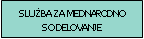 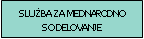 